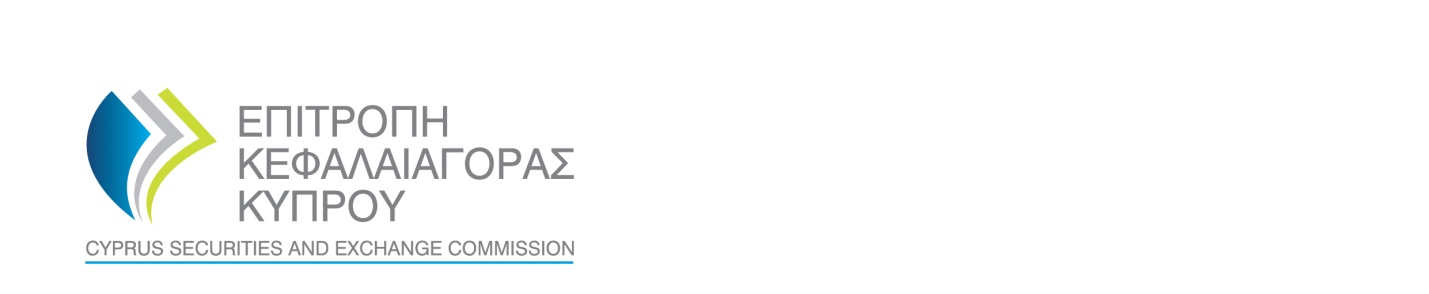 REGISTRY OF PERSONS CONTRACTED WITH THE UCITS MANAGEMENT COMPANY FOR THE MARKETING OF UCITS’ UNITS IN THE REPUBLIC OF CYPRUSIn accordance with paragraph 4(3) of the Directive DI78-2012-11S/NNameRegistration       Date   Registration              Number1Bank of Cyprus Ltd15.12.2003ΑΟ/042Eurobank Cyprus Ltd15.04.2008ΑΟ/143Astrobank Ltd05.09.2008ΑΟ/154Byron Capital Partners (Cyprus) Ltd20.04.2011AO195Cyprus Development Bank Public Company Ltd12.06.2012AO/206Atlantic Securities Ltd06.08.2013AO/217Aeonic securities CIF PLC21.01.2015AO/248Cyprus Investment & Securities Corporation (CISCO)08.06.2016AO/06/A9Lumyna Investments Limited22.10.2019AO/25/A10Cheyne Capital SMC Limited27.04.2020ΑΟ26/A11Legg Mason Investments (Europe) Ltd09.05.2017AO2712Invesco Global Asset Management DAC14.03.2018A02813LEMANIK ASSET MANAGEMENT S.A06.05.2019Α029143K Investment Partners Α.Ε.Δ.Α.Κ26.09.2019Α03015JPMorgan Asset Management (Europe) S.à r.l24.10.2019AO3116Hellenic Bank02.12.2019A03217T.C.R. International Ltd24.10.2019A032/A18Blackstone Group International Partners LLP23.03.2020ΑΟ3319TMF Funds Management (Ireland) Limited08.11.2023Α034/ΑA20KBA Investments Limited08.10.2021A03521Schroder Investment Management (Europe) S.A.08.10.2021ΑΟ3622ALPHA BANK_CY22.11.2021A03723Equity Trustees Fund Services (Ireland) Limited05.08.2022A03824UBS Fund Management (Luxembourg) S.A.09.11.2022Α03925Waystone Management Company (IE) Limited13.09.2023A04026FIL Investment Management (Luxembourg) S.A., Ireland Branch 26.01.2023A04127Capital International Management Company Sàrl28.02.2023Α04228MPMF Fund Management (Ireland) Limited31.05.2023A04329MERCER GLOBAL INVESTMENTS MANAGEMENT LIMITED01.09.2023AO4430Carne Global Fund Managers (Ireland) Limited02..01.2024Α045